Publicado en Madrid el 16/11/2021 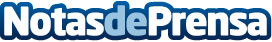 Mambu identifica las 5 tribus financieras surgidas tras la pandemiaLa crisis sanitaria ha provocado que el 75% de los consumidores a nivel global sea más proclive a utilizar servicios de banca digital, que 61% haya hecho un mayor uso de dichos servicios en los últimos 18 meses, y que un 41% los haya comenzado a utilizar por primera vez. De acuerdo con un nuevo informe de Mambu, plataforma cloud de servicios financieros SaaSDatos de contacto:Francisco Sánchez Blanco+34.639.16.60.38Nota de prensa publicada en: https://www.notasdeprensa.es/mambu-identifica-las-5-tribus-financieras Categorias: Finanzas E-Commerce Software http://www.notasdeprensa.es